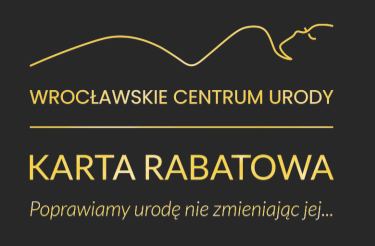 REGULAMIN REALIZACJI KARTY RABATOWEJWROCŁAWSKIEGO CENTRUM URODYDoceniając Państwa zaufanie oraz lojalność, wprowadziliśmy Program Karty Rabatowej Stałego Pacjenta, umożliwiający uzyskanie rabatów na poszczególne grupy usług. Chcemy w ten sposób obniżyć koszty usług i zachęcić Pacjentów do pozostania z nami.Karta Rabatowa Stałego Pacjenta jest dokumentem w wersji plastikowej wystawionym przez CM Magnolia Self Sp. z o.o. z siedzibą al. Wiśniowa 85 C / 10, 53-126 Wrocław, zarejestrowana pod numerem KRS 0000821673; NIP 8992874107.Przystąpienie do Programu Karty Rabatowej Stałego Pacjenta zwanego dalej Programem jest dobrowolne i musi zostać potwierdzone podpisem Pacjenta. W programie mogą brać udział osoby niepełnoletnie za pisemną zgodą opiekuna prawnego.Do otrzymania Karty Rabatowej uprawnia realizacja sumy usług na kwotę 10000 PLN wykonanych w ciągu roku w placówkach Wrocławskiego Centrum Urody.Z chwilą podpisania przez pacjenta deklaracji przystąpienia do Programu, rozpoczyna się naliczanie rabatu;20% zniżki – zabiegi laserowe i HI-TECH,15% zniżki – zabiegi kosmetologiczne,10% zniżki – zabiegi medycyny estetycznej i chirurgii plastycznej.Zniżki wynikające z powyższego programu nie sumują się z innymi rabatami dostępnymi we Wrocławskim Centrum Urody.Warunkiem utrzymania przysługującej Karty Rabatowej jest wykonanie dowolnej usługi we Wrocławskim Centrum Urody co najmniej raz na 12 miesięcy.Karta Rabatowa jest ważna do 31.12.2022 r.Wrocławskie Centrum Urody zastrzega sobie prawo zmiany niniejszego regulaminu oraz prawo do zakończenia Programu w dowolnym momencie bez podania przyczyny.Wszelkie prawa nabyte przez Pacjenta podczas trwania programu nie mogą być przeniesione na osobę trzecią.